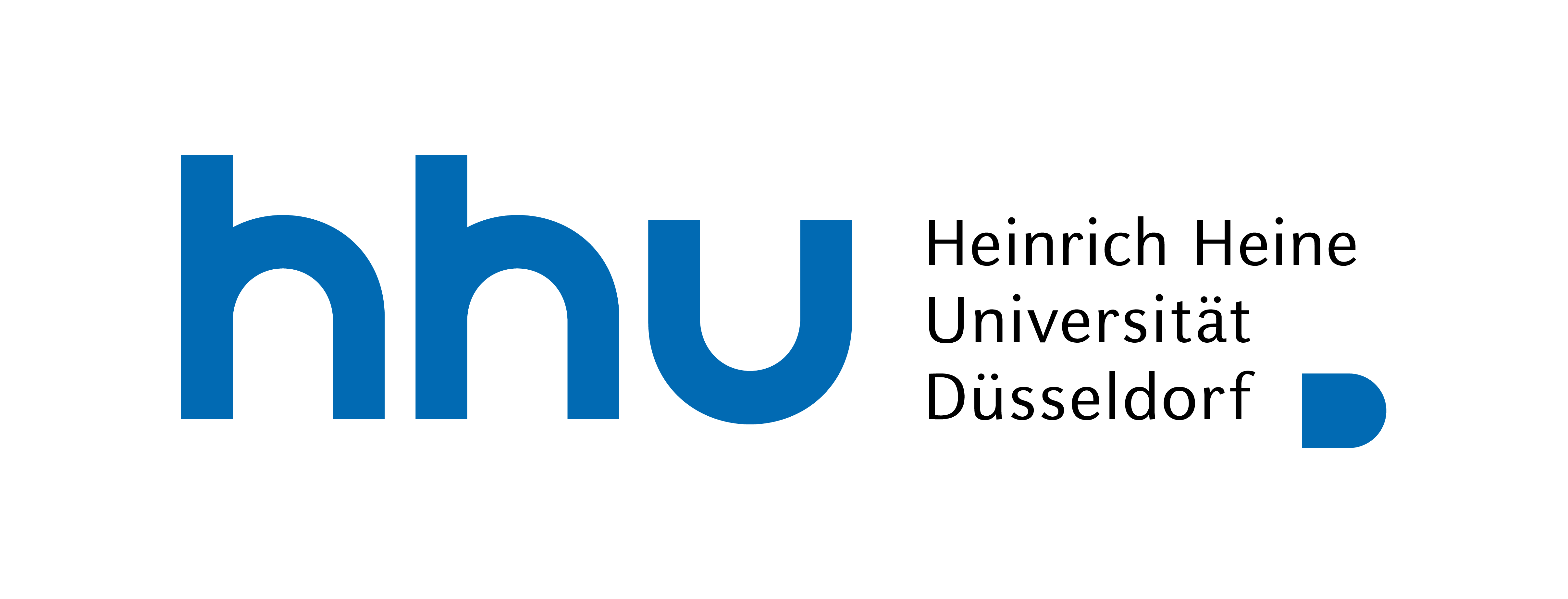 Prüfungsausschuss für gestufte Studiengänge der Philosophischen FakultätTranscript of Recordsim Ergänzungsfachstudiengang B. A. Modernes Japan
PO 2013für Marina Musterfrau							Matrikel-Nr. 1234567Ergänzungsfach Modernes JapanDüsseldorf, den .................................		.....................................................(Prüfungsbeauftragte(r)/Stempel)(Examination Director)BN = Beteiligungsnachweis (no grade required)  AP = Abschlussprüfung (graded exam)  CP = Kreditpunkte (Credit Points)Titel der Veranstaltung (deutsch und englisch)Course TitlesDozent/inLecturerBN CPAP CPSprachmodul IGrammatik- und KommunikationsübungenGrammar Exercises & Communication Skills6Schreib- und Leseübungen Reading & Writing2Grammatik und leichte TextlektüreGrammar & Study of Simple Texts2AbschlussprüfungGraded Exam4Sprachmodul IIGrammatik- und KommunikationsübungenGrammar Exercises & Communication Skills6Schreib- und LeseübungenReading & Writing2Grammatik und Lektüre leichter TexteGrammar & Study of Simple Texts2AbschlussprüfungGraded Exam4Modul Regionalwissenschaftliche GrundlagenEinführung in die japanische GeschichteIntroduction to Japanese History2Einführung in die japanische KulturIntroduction to Japanese Culture2Einführung in die japanische GesellschaftIntroduction to Japanese Society2AbschlussprüfungGraded Exam4Themenmodul KulturwissenschaftenAufbauseminar: [Titel der Veranstaltung]Advanced Seminar: [Titel der Veranstaltung auf Englisch]2Aufbauseminar/Vorlesung/Übung: [Titel der Veranstaltung]Advanced Seminar/Lecture/Exercise: [Titel der Veranstaltung auf Englisch]24Themenmodul SozialwissenschaftenAufbauseminar: [Titel der Veranstaltung]Advanced Seminar: [Titel der Veranstaltung auf Englisch]2Aufbauseminar/Vorlesung/Übung: [Titel der Veranstaltung]Advanced Seminar/Lecture/Exercise: [Titel der Veranstaltung auf Englisch]24342054